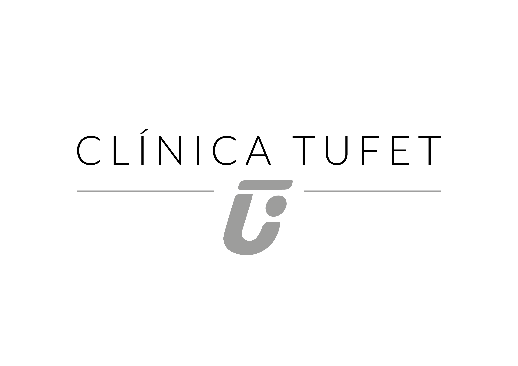 01. Puedo financiar mis tratamientos?Se puede obtener una financiación sin intereses(solamente con unacomisión de apertura) en 3, 6 o 10 meses.En 3 cuotas - comisión de apertura de 2%.En 6 cuotas - comisión de apertura de 3%.En 10 cuotas - comisión de apertura de 4%.02. Que documentación necesito presentar?Para poder solicitar la financiación necesitamos que nos envíesal mail cristina.alonso@clinicatufet.com la siguiente documentación:- Si eres cliente del Banco Sabadell:Fotocopia del DNI/NIE  por ambas caras- Si no eres cliente del Banco Sabadell:1. Fotocopia del DNI/NIE por ambas caras;2. Justificante de titularidad de la cuenta;3. Justificante de ingresos en función de su estatus laboral:• Si eres asalariado: la ultima y penúltima nómina;• Si eres autónomo: declaración de renta + pago de autónomos;• Si eres pensionista: carta de la revalorización de la pensióndel año en curso.- Rellenar Documento de solicitud de financiacionCLÍNICA TUFET, Passeig de Gràcia 86, planta 4ª, 08008, Barcelona · 93 459 03 44 / 618 85 57 85